Erasmus+ Fact Sheet2018-2019CONTACT DETAILSEXCHANGE PROGRAMME DETAILSERASMUS ACADEMIC COORDINATORS                            Bartın 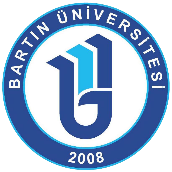                  University                            For a bright futureFull Legal Name of the InstitutionBartın UniversityErasmus Code of the InstitutionTR BARTIN01Websitehttp://www.bartin.edu.tr/ Websitehttp://erasmus.bartin.edu.tr/ AddressAgdaci St. 74100 Bartın UniversityRectorate’s Building / BARTINPhone+90 378 223 51 55Fax+90 378 223 51 55General E-mail Addressulik@bartin.edu.trWebsitehttp://erasmus.bartin.edu.tr/ Head of International OfficeProf. Dr. Mustafa M. ARAL  Phone: + 90 378 223 5036E-mail: mustafaaral@bartin.edu.tr Erasmus Institutional CoordinatorBurçin KEFPhone: + 90 378 223 5155E-mail: bkef@bartin.edu.trStudent Nomination All Erasmus incoming students must be nominated by their home university. The home institutional coordinator (or contact person) are kindly asked to e-mail the list of students including the following information about students:Last name  First name  Gender  Date of Birth (day/month/year)  Length of stay (fall semester ‐ full year ‐ spring semester)  Email address  Field of study (Forestry, Economics, Business, Engineering, Political Science, etc.)  Level of study (bachelor, master or doctorate) Final Score ……. out of 100 (for Erasmus Student Selection at Home Institution)Having provided the above information, students should take action for their application procedure below. Application DatesJune, 30 for Fall Semester or Full YearApplication DatesNovember, 30 for Spring SemesterApplication ProcedureStudents may complete the online form at our website (http://erasmus.bartin.edu.tr/) and apply AND they will send the application form through the e-mail address after it is duly signed or submit it after their arrivals.Students are also required to fulfil the learning agreement signed by the parties.They are also asked to send their ToR (transcript of records)All the documents can be sent via e-mail and accepted.Once their application is approved, they are sent an e-mail attached with their letter of acceptance.Semester DurationSeptember – January (Fall Season)Semester DurationFebruary – June (Spring Season)Course Contents (Course Catalogue) and Medium of Instruction for all degreesThe courses are offered in EnglishTurkish course is offered for all incoming students in order for them to help them in their daily lifeThe courses offered for Erasmus+  students can be seen with ERAS codes presented in the link belowhttp://ubys.bartin.edu.tr/AIS/OutcomeBasedLearning/Home/Index English Level of IncomingsA minimum of B1 level of English is required for incoming studentsECTS Credits (Distribution according to Semesters)30 ECTS for one semester60 ECTS for full yearEquivalences of Bartın Grades with ECTS Grades Tuition FeesNo tuition fees applicable to Erasmus+ studentsVisas & Insurance & HousingOur international office helps all incoming students in person for their needs with visa, insurance and housing. Students are required to obtain their own insurance policy privately.After their arrivals in Bartın, students are accompanied in the Bartın immigration office for receiving the residential permit during their studies at Bartın University Applicants are advised to have private travel and health insurance for the duration of their Erasmus studies at Bartın. They are also guided, if further assistance is needed, on their visa process.We offer accommodation types to our students as youth hostels, dormitories or student houses.Students with disabilitiesOur university has an office for students with special needsPlease click the link below for the site:http://engelsiz.bartin.edu.tr Students with disabilities will also find all the places at our university convenient for themselves. Orientation ProgrammesOrientation programmes for Erasmus+ incoming students are held in the first two weeks of each semester after their arrivals.FACULTY OF ARTS AND HUMANITIESFACULTY OF ARTS AND HUMANITIESFACULTY OF ARTS AND HUMANITIESFACULTY OF ARTS AND HUMANITIESFACULTY OF ARTS AND HUMANITIESFACULTY OF ARTS AND HUMANITIESFaculty CoordinatorKadri KURAM, Asst. Prof. Dr.kadrikuram@bartin.edu.tr Kadri KURAM, Asst. Prof. Dr.kadrikuram@bartin.edu.tr SociologySociologyRıdvan ŞİMŞEK, Res. Asst.rsimsek@bartin.edu.tr Archaeology İzzettin ELALMIŞ, Res. Asst.ielalmis@bartin.edu.trİzzettin ELALMIŞ, Res. Asst.ielalmis@bartin.edu.trHistoryHistoryArif DEMİRER, Res. Asst.ademirer@bartin.edu.tr Contemporary Turkish Dialects and LiteratureAlp Eren DEMİRKAYA, Res. Asst.ademirkaya@bartin.edu.tr Alp Eren DEMİRKAYA, Res. Asst.ademirkaya@bartin.edu.tr Turkish Language and LiteratureTurkish Language and LiteratureAhmet CAN, Res. Asst.ahmetcan@bartin.edu.tr PhilosophyAliyar ÖZERCAN, Res. Asst.aozercan@bartin.edu.tr Aliyar ÖZERCAN, Res. Asst.aozercan@bartin.edu.tr FACULTY OF ECONOMICS AND ADMINISTRATIVE SCIENCESFACULTY OF ECONOMICS AND ADMINISTRATIVE SCIENCESFACULTY OF ECONOMICS AND ADMINISTRATIVE SCIENCESFACULTY OF ECONOMICS AND ADMINISTRATIVE SCIENCESFACULTY OF ECONOMICS AND ADMINISTRATIVE SCIENCESFACULTY OF ECONOMICS AND ADMINISTRATIVE SCIENCESFaculty CoordinatorGökhan DEMİRARSLAN, Lec.gdemirarslan@bartin.edu.tr Gökhan DEMİRARSLAN, Lec.gdemirarslan@bartin.edu.tr Political Sciences and Public AdministrationPolitical Sciences and Public AdministrationOnur COMBA, Res. Asst.onurcomba@bartin.edu.tr EconomicsGül GÜNEY, Res. Asst.gguney@bartin.edu.tr Gül GÜNEY, Res. Asst.gguney@bartin.edu.tr Management Information SystemsManagement Information SystemsHakan ÖZKÖSE, Asst. Prof. Dr.hozkose@bartin.edu.tr Tourism ManagementAyhan KARAKAŞ, Asst. Prof. Dr.akarakas@bartin.edu.trAyhan KARAKAŞ, Asst. Prof. Dr.akarakas@bartin.edu.trBusinessBusinessPınar ÇELEBİ DEMİRARSLAN, Lec.pdemirarslan@bartin.edu.tr FACULTY OF EDUCATIONFACULTY OF EDUCATIONFACULTY OF EDUCATIONFACULTY OF EDUCATIONFACULTY OF EDUCATIONFACULTY OF EDUCATIONFaculty Coordinator &Mathematics and Natural Sciences EducationÖzge GÜN, Asst. Prof. Dr.ozgegun@bartin.edu.tr Özge GÜN, Asst. Prof. Dr.ozgegun@bartin.edu.tr Fine Arts EducationFine Arts EducationSüreyya GENÇ, Asst. Prof. Dr.sgenc@bartin.edu.tr Educational SciencesEmrullah YILMAZ, Asst. Prof. Dr.emrullahyilmaz@bartin.edu.tr Emrullah YILMAZ, Asst. Prof. Dr.emrullahyilmaz@bartin.edu.tr Computer and Instructional Technologies EducationComputer and Instructional Technologies EducationRamazan YILMAZ, Asst. Prof. Dr.ryilmaz@bartin.edu.tr Primary School EducationYasemin BÜYÜKŞAHİN, Res. Asst.aysederya@bartin.edu.tr Yasemin BÜYÜKŞAHİN, Res. Asst.aysederya@bartin.edu.tr Foreign Languages EducationForeign Languages EducationHüseyin KAYGIN, Asst. Prof. Dr.hkaygin@bartin.edu.tr Social Sciences andTurkish Language Teacher EducationSerpil ÖZDEMİR, Asst. Prof. Dr.serpilozdemir@bartin.edu.tr Serpil ÖZDEMİR, Asst. Prof. Dr.serpilozdemir@bartin.edu.tr Special EducationSpecial EducationGülsün ŞAHAN, Asst. Prof. Dr.gsahan@bartin.edu.tr FACULTY OF ENGINEERINGFACULTY OF ENGINEERINGFACULTY OF ENGINEERINGFACULTY OF ENGINEERINGFACULTY OF ENGINEERINGFACULTY OF ENGINEERINGFaculty CoordinatorAli YARAŞ, Asst. Prof. Dr.aliyaras@bartin.edu.tr Ali YARAŞ, Asst. Prof. Dr.aliyaras@bartin.edu.tr Mechanical EngineeringMechanical EngineeringAbid USTAOĞLU, Asst. Prof. Dr.austaoglu@bartin.edu.tr Environmental EngineeringGülten GÜNEŞ, Asst. Prof. Dr.ggunes@bartin.edu.tr Gülten GÜNEŞ, Asst. Prof. Dr.ggunes@bartin.edu.tr Metallurgical and Materials EngineeringMetallurgical and Materials EngineeringGülfem BİNAL, Asst. Prof. Dr.gbinal@bartin.edu.tr Civil EngineeringFatih GÖKTEPE, Asst. Prof. Dr.fgoktepe@bartin.edu.tr Fatih GÖKTEPE, Asst. Prof. Dr.fgoktepe@bartin.edu.tr Textile EngineeringTextile EngineeringMüslüm KAPLAN, Res. Asst.mkaplan@bartin.edu.tr FACULTY OF FORESTRYFACULTY OF FORESTRYFACULTY OF FORESTRYFACULTY OF FORESTRYFACULTY OF FORESTRYFACULTY OF FORESTRYFaculty CoordinatorAyhan ATEŞOĞLU, Assoc. Prof. Dr.aatesoglu@bartin.edu.tr Ayhan ATEŞOĞLU, Assoc. Prof. Dr.aatesoglu@bartin.edu.tr Forest EngineeringForest EngineeringH. Batuhan GÜNŞEN, Asst. Prof. Dr.hgunsen@bartin.edu.tr Forest Industry EngineeringS. Murat ONAT, Asst. Prof. Dr.smuratonat@bartin.edu.tr S. Murat ONAT, Asst. Prof. Dr.smuratonat@bartin.edu.tr Landscape ArchitectureLandscape ArchitectureErcan GÖKYERegokyer@bartin.edu.tr FACULTY OF ISLAMIC SCIENCESFACULTY OF ISLAMIC SCIENCESFACULTY OF ISLAMIC SCIENCESFACULTY OF ISLAMIC SCIENCESFACULTY OF ISLAMIC SCIENCESFACULTY OF ISLAMIC SCIENCESFaculty Coordinator &Islamic SciencesZeynep YAZICI, Res. Asst.zyazici@bartin.edu.tr Zeynep YAZICI, Res. Asst.zyazici@bartin.edu.tr Primary School Religion and Ethics TeachingPrimary School Religion and Ethics TeachingM. Abdülmecit KARAASLAN, Asst. Prof. Dr.akaraaslan@bartin.edu.tr FACULTY OF SCIENCEFACULTY OF SCIENCEFACULTY OF SCIENCEFACULTY OF SCIENCEFACULTY OF SCIENCEFACULTY OF SCIENCEFaculty CoordinatorÖmer KİŞİ, Asst. Prof. Dr.okisi@bartin.edu.tr Ömer KİŞİ, Asst. Prof. Dr.okisi@bartin.edu.tr MathematicsMathematicsSamet ERDEN, Res. Asst.serden@bartin.edu.tr BiotechnologyHasan Ufuk ÇELEBİOĞLU, Res. Asst. Dr.hcelebioglu@bartin.edu.tr Hasan Ufuk ÇELEBİOĞLU, Res. Asst. Dr.hcelebioglu@bartin.edu.tr Molecular Biology and GeneticsMolecular Biology and GeneticsKevser Betül CEYLAN, Res. Asst.kevserbb@bartin.edu.tr StatisticsBurcu AYHAN ŞAHİN, Res. Asst.burcuayhan@bartin.edu.trBurcu AYHAN ŞAHİN, Res. Asst.burcuayhan@bartin.edu.trSCHOOL OF PHYSICAL EDUCATION AND SPORTSSCHOOL OF PHYSICAL EDUCATION AND SPORTSSCHOOL OF PHYSICAL EDUCATION AND SPORTSSCHOOL OF PHYSICAL EDUCATION AND SPORTSSCHOOL OF PHYSICAL EDUCATION AND SPORTSSCHOOL OF PHYSICAL EDUCATION AND SPORTSSchool Coordinator &Physical Education and Sports Teachingİsmail KARATAŞ, Res. Asst.ikaratas@bartin.edu.tr İsmail KARATAŞ, Res. Asst.ikaratas@bartin.edu.tr RecreationRecreationGürkan ELÇİ, Lec.gelci@bartin.edu.tr Coaching TrainingRıdvan KIR, Lec.rkir@bartin.edu.trRıdvan KIR, Lec.rkir@bartin.edu.trSports ManagementSports ManagementZeynep EROL, Res. Asst.zerol@bartin.edu.tr VOCATIONAL SCHOOL OF BARTINVOCATIONAL SCHOOL OF BARTINVOCATIONAL SCHOOL OF BARTINVOCATIONAL SCHOOL OF BARTINVOCATIONAL SCHOOL OF BARTINVOCATIONAL SCHOOL OF BARTINSchool Coordinator &Park and Garden Plants (Ornamental Plant Growing)Deniz ÇELİK, Asst. Prof. Dr.dcelik@bartin.edu.tr Deniz ÇELİK, Asst. Prof. Dr.dcelik@bartin.edu.tr Forestry and Forest ProductsForestry and Forest ProductsDamla YILDIZ, Lec.damlayildiz@bartin.edu.tr Computer Technologies(Computer Programming)Utku SOBUTAY, Lec.usobutay@bartin.edu.tr Utku SOBUTAY, Lec.usobutay@bartin.edu.tr Hotel, Restaurant and Catering Services(Turizm and Hotel Management)Hotel, Restaurant and Catering Services(Turizm and Hotel Management)Emine GENÇ, Lec.egenc@bartin.edu.tr Plant and Animal Production(Ornamental Plant Growing)(Organic Agriculture)Nazli İlke EKEN TÜTER, Lec.nazliilkeeken@bartin.edu.tr Nazli İlke EKEN TÜTER, Lec.nazliilkeeken@bartin.edu.tr Marketing and Advertising(Public Relations and Advertising)Marketing and Advertising(Public Relations and Advertising)Yahya AKKAYA, Lec.yakkaya@bartin.edu.tr Secretary and Office ManagementErdal GÜLER, Lec.erdal.gurel@bartin.edu.tr Erdal GÜLER, Lec.erdal.gurel@bartin.edu.tr Travel, Tourism and Leisure ServicesTravel, Tourism and Leisure ServicesFigen SEVİNÇ, Lec. fsevinc@bartin.edu.tr Materials and Materials Processing Technologies(Furniture and Decoration)Timuçin BARDAK, Lec.timucinb@bartin.edu.tr Timuçin BARDAK, Lec.timucinb@bartin.edu.tr Design(Graphic Design)Design(Graphic Design)Murat SARI, Lec.msari@bartin.edu.tr Motor Vehicles and Transportation Technologies(Ship Building)Sabri ALKAN, Lec.salkan@bartin.edu.tr Sabri ALKAN, Lec.salkan@bartin.edu.tr Transportation Services(Yacht Management)(Maritime and Port Management)Transportation Services(Yacht Management)(Maritime and Port Management)Şerife YAZGAN PEKTAŞ, Lec.syazgan@bartin.edu.tr Accounting and Tax ApplicationsEnder YEĞEN, Lec.enderyegen@bartin.edu.tr Ender YEĞEN, Lec.enderyegen@bartin.edu.tr Management and Organisation(Business Management)Management and Organisation(Business Management)Hasan YAVUZ, Lec. hyavuz@bartin.edu.tr VOCATIONAL SCHOOL OF HEALTH SERVICESVOCATIONAL SCHOOL OF HEALTH SERVICESVOCATIONAL SCHOOL OF HEALTH SERVICESVOCATIONAL SCHOOL OF HEALTH SERVICESVOCATIONAL SCHOOL OF HEALTH SERVICESVOCATIONAL SCHOOL OF HEALTH SERVICESSchool Coordinator &Medical Services and TechniquesSevim BİLİCİ, Lec. skaraman@bartin.edu.tr Health and Care ServicesHealth and Care ServicesFadime YEL, Lec.fyel@bartin.edu.tr Fadime YEL, Lec.fyel@bartin.edu.tr Child Care and Youth ServicesOsman ŞALCI, Lec.osalci@bartin.edu.tr INSTITUTE OF EDUCATIONAL SCIENCESINSTITUTE OF EDUCATIONAL SCIENCESINSTITUTE OF EDUCATIONAL SCIENCESINSTITUTE OF EDUCATIONAL SCIENCESINSTITUTE OF EDUCATIONAL SCIENCESINSTITUTE OF EDUCATIONAL SCIENCESInstitute Coordinator &Educational SciencesEmrullah YILMAZ, Asst. Prof. Dr.emrullahyilmaz@bartin.edu.tr Emrullah YILMAZ, Asst. Prof. Dr.emrullahyilmaz@bartin.edu.tr Physical Education and Sports TeachingPhysical Education and Sports Teachingİsmail KARATAŞ, Res. Asst.ikaratas@bartin.edu.tr Mathematics and Science EducationÖzge GÜN, Asst. Prof. Dr. ozgegun@bartin.edu.tr Özge GÜN, Asst. Prof. Dr. ozgegun@bartin.edu.tr Primary Education Primary Education Ayşe Derya IŞIK, Asst. Prof. Dr.aysederya@bartin.edu.tr Social Sciences and Turkish EducationDavut GÜREL, Res. Asst.dgurel@bartin.edu.tr Davut GÜREL, Res. Asst.dgurel@bartin.edu.tr INSTITUTE OF NATURAL AND APPLIED SCIENCESINSTITUTE OF NATURAL AND APPLIED SCIENCESINSTITUTE OF NATURAL AND APPLIED SCIENCESINSTITUTE OF NATURAL AND APPLIED SCIENCESINSTITUTE OF NATURAL AND APPLIED SCIENCESINSTITUTE OF NATURAL AND APPLIED SCIENCESInstitute Coordinator &Forest Industry EngineeringDeniz AYDEMİR, Assoc. Prof. Dr.denizaydemir@bartin.edu.trDeniz AYDEMİR, Assoc. Prof. Dr.denizaydemir@bartin.edu.trMathematicsMathematicsSamet ERDEN, Res. Asst.serden@bartin.edu.tr BiologyKevser Betül CEYLAN, Res. Asst.kevserbb@bartin.edu.trKevser Betül CEYLAN, Res. Asst.kevserbb@bartin.edu.trLandscape ArchitectureLandscape ArchitectureMustafa ARTAR, Asst. Prof. Dr.martar@bartin.edu.tr Civil EngineeringFatih GÖKTEPE, Asst. Prof. Dr.fgoktepe@bartin.edu.tr Fatih GÖKTEPE, Asst. Prof. Dr.fgoktepe@bartin.edu.tr Forest EngineeringForest EngineeringAyhan ATEŞOĞLU, Assoc. Prof. Dr.aatesoglu@bartin.edu.trMechanical EngineeringAbid USTAOĞLU, Asst. Prof. Dr.austaoglu@bartin.edu.tr Abid USTAOĞLU, Asst. Prof. Dr.austaoglu@bartin.edu.tr Textile EngineeringTextile EngineeringMüslüm KAPLAN, Res. Asst.mkaplan@bartin.edu.tr Metallurgical and Materials EngineeringGülfem BİNAL, Asst. Prof. Dr.gbinal@bartin.edu.tr Gülfem BİNAL, Asst. Prof. Dr.gbinal@bartin.edu.tr INSTITUTE OF SOCIAL SCIENCESINSTITUTE OF SOCIAL SCIENCESINSTITUTE OF SOCIAL SCIENCESINSTITUTE OF SOCIAL SCIENCESINSTITUTE OF SOCIAL SCIENCESINSTITUTE OF SOCIAL SCIENCESInstitute CoordinatorAyhan KARAKAŞ, Asst. Prof. Dr.akarakas@bartin.edu.tr Ayhan KARAKAŞ, Asst. Prof. Dr.akarakas@bartin.edu.tr Political Sciences and Public AdministrationPolitical Sciences and Public AdministrationOnur COMBA, Res. Asst.onurcomba@bartin.edu.tr Physical Education and SportsZeynep EROL, Res. Asst.zerol@bartin.edu.tr Zeynep EROL, Res. Asst.zerol@bartin.edu.tr Basic Islamic SciencesBasic Islamic SciencesZeynep YAZICI, Res. Asst.zyazici@bartin.edu.tr EconomicsGül GÜNEY, Res. Asst.gguney@bartin.edu.tr Gül GÜNEY, Res. Asst.gguney@bartin.edu.tr Turkish Language and LiteratureTurkish Language and LiteratureAhmet CAN, Res. Asst.ahmetcan@bartin.edu.trBusinessPınar ÇELEBİ DEMİRARSLAN, Lec.pdemirarslan@bartin.edu.tr Pınar ÇELEBİ DEMİRARSLAN, Lec.pdemirarslan@bartin.edu.tr Management Information SystemsManagement Information SystemsHakan ÖZKÖSE, Asst. Prof. Dr.hozkose@bartin.edu.tr 